PIANO INCLUSIONEa.s. 2021/’22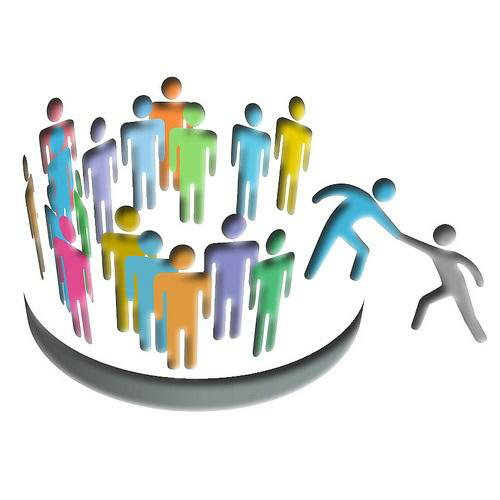 Per realizzare la “scuola di tutti e di ciascuno” ossia la cosiddetta “scuola inclusiva” (Carta di Lussemburgo, 1996) è necessario un impegno programmatico attraverso azioni e strategie mirate.Ogni singolo studente deve poter esprimere le proprie potenzialità e tutti gli attori coinvolti in tale processo devono operare in una condizione di benessere psicologico, cognitivo, emotivo e relazionale. Infatti, come di recente ribadito dall’art.1, c.1, lettere a, b, c del D.lgs 66/’17, l’inclusione scolastica si realizza nell’identità culturale, educativa e progettuale, nell’organizzazione e nel curricolo delle istituzioni scolastiche, nonché attraverso la definizione e condivisione del progetto individuale fra scuole, famiglie e altri soggetti (pubblici e privati) operanti sul territorio ed è un impegno fondamentale di tutte le componenti della comunità scolastica le quali, nell’ambito degli specifici ruoli e responsabilità, concorrono ad assicurare il successo formativo di studentesse e studenti.A partire dalla D.M. del 27 dicembre 2012, le numerose indicazioni MIUR hanno contribuito a definire nuovi obiettivi per la scuola italiana. Dal concetto d’Integrazione, risalente ad un modello anni ’70, si è passati al concetto d’Inclusione per il quale è la scuola a dover  “accogliere” lo studente, rimodellando il suo stesso approccio didattico e valorizzando la diversità, che diventa risorsa anche per il gruppo. Tale cambiamento culturale ha determinato l’introduzione di nuovi concetti, fondamentali per la realizzazione di una vera cultura inclusiva. Ad esempio, la diffusione a livello europeo dell’ICF (acronimo di International Classification of Functioning, Disability and Health) ha comportato un cambiamento semantico delle parole salute e disabilità: la prima non è assenza di malattia, ma la piena realizzazione del proprio potenziale; la seconda è una condizione di salute derivata da un contesto sfavorevole e può essere una condizione transitoria, permanente, regressiva o progressiva. Dunque, la persona è considerata nella sua totalità e semmai si individuano le limitazioni del suo funzionamento e quanto l’ambiente sfavorevole influisca sulla sua partecipazione. Fare inclusione a scuola vuol dire creare un ambiente di apprendimento attento alla valorizzazione delle differenze individuali, alla gestione della classe nella sua interezza, dove i bisogni educativi degli uni e degli altri (speciali o meno) possano confrontarsi e integrarsi. In conclusione, coerentemente con i numerosi pronunciamenti delle Nazioni Unite, dell’Unesco e dell’UE ma anche con la Costituzione (articoli 3 e 34), la normativa che disciplina l’autonomia scolastica (DPR 275 /1999), l’art.1, c.1 della L. 107/2015, l’Atto d’Indirizzo del MIUR per il 2018 e non da ultimo il D.lgs 66/2017, l’obiettivo dell’Istituto è che tutti gli studenti raggiungano il massimo livello di apprendimento e partecipazione sociale, mediante la valorizzazione delle differenze presenti nel gruppo classe: tutte le differenze, non solo quelle più visibili e marcate dello studente con un deficit o con un disturbo specifico ma quelle di ciascuno.Ogni persona è unica, irripetibile e diversa quindi da tutte le altre; tutti possono imparare; si può imparare attraverso modalità differenti.Approvato dal GLI in data 26/05/’21Parte IAnalisi dei punti di forza e di criticitàRILEVAZIONE DEI BES PRESENTIRILEVAZIONE DEI BES PRESENTIn°Disabilità certificate (Legge 104/’92 art. 3, commi 1 e 3)di cui 75 in situazione di gravità ai sensi art.3 c.3 Nuovi iscritti per a. s. 2021/’22: 25Disabilità certificate (Legge 104/’92 art. 3, commi 1 e 3)di cui 75 in situazione di gravità ai sensi art.3 c.3 Nuovi iscritti per a. s. 2021/’22: 25100Minorati vistaMinorati vista1Minorati uditoMinorati udito3PsicofisiciPsicofisici1Disturbi evolutivi specificiDisturbi evolutivi specificiDSANuovi iscritti per a. s. 2020/’21: 62DSANuovi iscritti per a. s. 2020/’21: 62301ADHD/DOPADHD/DOP-Borderline cognitivo (tra cui diagnosi con F83)Borderline cognitivo (tra cui diagnosi con F83)14ALTRO                                                                           - Situazione di BES con documentazione: 58- Situazione di BES senza documentazione: 14ALTRO                                                                           - Situazione di BES con documentazione: 58- Situazione di BES senza documentazione: 1472Svantaggio (indicare il disagio prevalente): Socio-culturaleSvantaggio (indicare il disagio prevalente): Socio-culturale6Socio-economico (definiti dal CdC)Socio-economico (definiti dal CdC)1Linguistico-culturale:Sono presenti nel nostro Istituto 350 studenti Cittadini Non Italiani, di cui:- 13 studenti non italofoni neo-arrivati di livello linguistico pre A1-A1;- 10 studenti nelle classi prime livello elementare A1-A2; Linguistico-culturale:Sono presenti nel nostro Istituto 350 studenti Cittadini Non Italiani, di cui:- 13 studenti non italofoni neo-arrivati di livello linguistico pre A1-A1;- 10 studenti nelle classi prime livello elementare A1-A2; 350Disagio comportamentale/relazionaleDisagio comportamentale/relazionale-Altro: atleti con PFP (Progetto Formativo Personalizzato)Rif: Nota Miur n. 3769 del 14-9-2018, D.M. 279 ﻿ 10/04/2018, in attuazionedell’art.1, ﻿ comma 7 lettera g della Legge n.107/’15Altro: atleti con PFP (Progetto Formativo Personalizzato)Rif: Nota Miur n. 3769 del 14-9-2018, D.M. 279 ﻿ 10/04/2018, in attuazionedell’art.1, ﻿ comma 7 lettera g della Legge n.107/’155TotaliTotali835% su popolazione scolastica% su popolazione scolastica  64% N° PEI redatti dai GLO N° PEI redatti dai GLO 100N° di PDP redatti dai Consigli di classe in presenza di certificazione sanitaria (segnalazione per DSA e relazioni cliniche per Altri BES)N° di PDP redatti dai Consigli di classe in presenza di certificazione sanitaria (segnalazione per DSA e relazioni cliniche per Altri BES)377N° di PDP redatti dai Consigli di classe in assenza di certificazione sanitaria N° di PDP redatti dai Consigli di classe in assenza di certificazione sanitaria 20RISORSE PROFESSIONALI            SPECIFICHEPrevalentemente utilizzate in…Sì / NoInsegnanti di sostegno(n° 54)Attività in classe, individualizzate e di piccolo gruppoSìAttività laboratoriali integrate (classi aperte, laboratori protetti, ecc.)Sì                                       PEA (16)/Tutors (4)Attività individualizzate e di piccolo gruppoSìAttività laboratoriali integrate (classi aperte, laboratori protetti, ecc.)SìAssistenti alla comunicazioneAttività individualizzate e di piccolo gruppoNoAttività laboratoriali integrate (classi aperte, laboratori protetti, ecc.)NoFunzioni Strumentali/CoordinamentoCoordinamento con i Referenti degli ambiti specificiSìReferenti di Istituto (Disabilità, DSA e Altri BES, Non Italofoni)I docenti Referenti svolgono attività di coordinamento e, con il supporto di un gruppo di lavoro, curano l’ambito di riferimento sulla base di quanto previsto dalla normativa e dei bisogni rilevati (docenti, studenti, famiglie).Sì- Referente   d’Istituto per     gli studenti con   certificazione   L.104/’92- Referente    d’Istituto per gli   studenti con   DSA e Altri   BES- Referente   d’Istituto per  gli studenti   Non ItalofoniPsicopedagogisti e affini interni/esterniSportello di supporto psicologico:- uno psicologo/a    a supporto di studenti, docenti    e genitori.   Il servizio avviene previo    appuntamento.SìDocenti Referenti di caso/TutorsPer gli studenti con DSA e altri BES è previsto un docente del “Referente di caso”, all’interno del CdC, che cura la comunicazione tra studente, docenti, famiglia.Per tutti gli studenti le cui classi sono investite dalla Riforma dei professionali (Triennio) è previsto un docente Tutor che redige il PFI e svolge i compiti previsti dalla normativa di riferimento.Sì    COINVOLGIMENTO DOCENTI             CURRICOLARIAttraverso…Sì/NoCoordinatori di classe e similiPartecipazione a GLISiCoordinatori di classe e similiRapporti con famiglieSìCoordinatori di classe e similiTutoraggio studentiNon solo i coordinatoriCoordinatori di classe e similiProgetti didattico-educativi a prevalente tematica inclusivaNon solo i coordinatoriCoordinatori di classe e similiAltro: Partecipazione alle attività collegiali inerenti all’ambito dell’inclusività: esame della documentazione, condivisione del PDP/PEI, esame delle situazioni specifiche e di relative problematicità.Tutti i docenti, non solo i coordinatoriDocenti con specifica formazione           DOCENTI DI SOSTEGNOPartecipazione a GLISì (alcuni)Docenti con specifica formazione           DOCENTI DI SOSTEGNORapporti con famiglieSìDocenti con specifica formazione           DOCENTI DI SOSTEGNOTutoraggio studentiNon solo il docente di sostegnoDocenti con specifica formazione           DOCENTI DI SOSTEGNOProgetti didattico-educativi a prevalente tematica inclusivaSìAltri docentiPartecipazione a GLISì (alcuni)Altri docentiRapporti con famiglieSìAltri docentiTutoraggio studenti:per gli studenti con DSA e Altri BES è previsto un docente “Referente di caso/Tutor”, all’interno del CdC,  che cura la comunicazione tra studenti, docenti, famiglia.Per tutti gli studenti delle classi interessate dalla Riforma dei Professionali, ex Dlgs. 61/’17, è prevista la figura di un docente Tutor che redige il PFI e svolge i compiti previsti dalla normativa di riferimentoSìAltri docentiProgetti didattico-educativi a prevalente tematica inclusivaSì (alcuni)COINVOLGIMENTO       PERSONALE ATAAssistenza studentiSìCOINVOLGIMENTO       PERSONALE ATAProgetti di inclusione/ laboratori integratiSìCOINVOLGIMENTO       PERSONALE ATAAltro: Partecipazione al GLINoCOINVOLGIMENTO            FAMIGLIEInformazione /formazione su genitorialità e psicopedagogia dell’età evolutivaNoCOINVOLGIMENTO            FAMIGLIECoinvolgimento in progetti di inclusioneSìCOINVOLGIMENTO            FAMIGLIECoinvolgimento in attività di promozione della comunità educanteNoCOINVOLGIMENTO            FAMIGLIEAltro: Partecipazione al GLISìRAPPORTI CON SERVIZI SOCIO-SANITARI TERRITORIALI ED ISTITUZIONI DEPUTATE ALLA SICUREZZA. RAPPORTI CON CTS/ CTIAccordi di programma/ protocolli di intesa formalizzati sulla disabilitàSìRAPPORTI CON SERVIZI SOCIO-SANITARI TERRITORIALI ED ISTITUZIONI DEPUTATE ALLA SICUREZZA. RAPPORTI CON CTS/ CTIAccordi di programma/ protocolli di intesa formalizzati su disagio e similiSìRAPPORTI CON SERVIZI SOCIO-SANITARI TERRITORIALI ED ISTITUZIONI DEPUTATE ALLA SICUREZZA. RAPPORTI CON CTS/ CTIProcedure condivise di intervento sulla disabilitàSìRAPPORTI CON SERVIZI SOCIO-SANITARI TERRITORIALI ED ISTITUZIONI DEPUTATE ALLA SICUREZZA. RAPPORTI CON CTS/ CTIProcedure condivise di intervento su disagio e similiSìRAPPORTI CON SERVIZI SOCIO-SANITARI TERRITORIALI ED ISTITUZIONI DEPUTATE ALLA SICUREZZA. RAPPORTI CON CTS/ CTIProgetti territoriali integratiNoRAPPORTI CON SERVIZI SOCIO-SANITARI TERRITORIALI ED ISTITUZIONI DEPUTATE ALLA SICUREZZA. RAPPORTI CON CTS/ CTIProgetti integrati a livello di singola scuolaNoRAPPORTI CON SERVIZI SOCIO-SANITARI TERRITORIALI ED ISTITUZIONI DEPUTATE ALLA SICUREZZA. RAPPORTI CON CTS/ CTIRapporti con CTS / CTISìRAPPORTI CON SERVIZI SOCIO-SANITARI TERRITORIALI ED ISTITUZIONI DEPUTATE ALLA SICUREZZA. RAPPORTI CON CTS/ CTIAltro:  RAPPORTI CON PRIVATO SOCIALE E VOLONTARIATOProgetti territoriali integratiSì  RAPPORTI CON PRIVATO SOCIALE E VOLONTARIATOProgetti integrati a livello di singola scuolaSì  RAPPORTI CON PRIVATO SOCIALE E VOLONTARIATOProgetti a livello di reti di scuoleSìFORMAZIONE INTERNA            DOCENTII docenti partecipano su scelta volontaria ad iniziative di formazione esterne.Strategie e metodologie educativo-didattiche / gestione della classeSìFORMAZIONE INTERNA            DOCENTII docenti partecipano su scelta volontaria ad iniziative di formazione esterne.Didattica speciale e progetti educativo-didattici a prevalente tematica inclusivaSìFORMAZIONE INTERNA            DOCENTII docenti partecipano su scelta volontaria ad iniziative di formazione esterne.Didattica interculturale/italiano L2NoFORMAZIONE INTERNA            DOCENTII docenti partecipano su scelta volontaria ad iniziative di formazione esterne.Psicologia e psicopatologia dell’età evolutiva (compresi DSA, ADHD, ecc.)NoFORMAZIONE INTERNA            DOCENTII docenti partecipano su scelta volontaria ad iniziative di formazione esterne.Progetti di formazione su specifiche disabilità (autismo, ADHD, Dis. Intellettive, sensoriali…)NoFORMAZIONE INTERNA            DOCENTII docenti partecipano su scelta volontaria ad iniziative di formazione esterne.: Sintesi dei punti di forza e di criticità rilevati*:01234Aspetti organizzativi e gestionali coinvolti nel cambiamento inclusivoXPossibilità di strutturare percorsi specifici di formazione e aggiornamento degli insegnantiXAdozione di strategie di valutazione coerenti con prassi inclusiveXOrganizzazione dei diversi tipi di sostegno presenti all’interno della scuolaXOrganizzazione dei diversi tipi di sostegno presenti all’esterno della scuola, in rapporto ai diversi servizi esistenti;XRuolo delle famiglie e della comunità nel dare supporto e nel partecipare alle decisioni che riguardano l’organizzazione delle attività educative;XSviluppo di un curricolo attento alle diversità e alla promozione di percorsi formativi inclusivi;XValorizzazione delle risorse esistentiXAcquisizione e distribuzione di risorse aggiuntive utilizzabili per la realizzazione dei progetti di inclusioneXAttenzione dedicata alle fasi di transizione che scandiscono l’ingresso nel sistema scolastico, la continuità tra i diversi ordini di scuola e il successivo inserimento lavorativo.XAltro:Altro:* = 0: per niente 1: poco 2: abbastanza 3: molto 4 moltissimo* = 0: per niente 1: poco 2: abbastanza 3: molto 4 moltissimo* = 0: per niente 1: poco 2: abbastanza 3: molto 4 moltissimo* = 0: per niente 1: poco 2: abbastanza 3: molto 4 moltissimo* = 0: per niente 1: poco 2: abbastanza 3: molto 4 moltissimo* = 0: per niente 1: poco 2: abbastanza 3: molto 4 moltissimoAdattato dagli indicatori UNESCO per la valutazione del grado di inclusività dei sistemi scolasticiAdattato dagli indicatori UNESCO per la valutazione del grado di inclusività dei sistemi scolasticiAdattato dagli indicatori UNESCO per la valutazione del grado di inclusività dei sistemi scolasticiAdattato dagli indicatori UNESCO per la valutazione del grado di inclusività dei sistemi scolasticiAdattato dagli indicatori UNESCO per la valutazione del grado di inclusività dei sistemi scolasticiAdattato dagli indicatori UNESCO per la valutazione del grado di inclusività dei sistemi scolasticiParte II Obiettivi di incremento dell’inclusività proposti peril prossimo anno 2021/’22Premessa Anche nell’a.s. 2021-‘22, saranno rilevati e valutati i livelli d’inclusività (ai sensi Dlgs. 66/’17) con particolare riferimento ai seguenti ambiti: 1) didattico-educativo Individualizzazione e personalizzazione dei percorsi didattici, acquisizione, da parte degli studenti, di competenze disciplinari e trasversali, con particolare cura per l’aspetto della valutazione. 2) organizzativo-gestionale Azione coordinata degli attori coinvolti ai fini dell’Inclusione. 3) culturale e professionale Promozione di formazione e sviluppo professionale del personale docente, educativo e ATA, ai fini della diffusione, nella comunità scolastica, di un approccio inclusivo olistico.Aspetti organizzativi e gestionali coinvolti nel cambiamento inclusivo Nel corso dell’anno scolastico, al fine di incrementare i livelli d’inclusività dell’Istituto, si rispetterà il Protocollo di Accoglienza di tutti gli studenti con BES (monitorandone periodicamente l’efficacia):- studenti certificati ai sensi della L. 104/1992 (disabilità) con docente di sostegno;- studenti con L. 102/2009 (invalidità per patologie fisiche) senza docente di sostegno;- studenti con Disturbi Specifici dell’Apprendimento (DSA);- studenti con Altri Bisogni Educativi Speciali, individuati da specifica Relazione clinica o dai   CdC per altre motivazioni;- studenti Non Italofoni;- studenti Atleti;- studenti con malattie croniche (ai sensi L. 102/2009) per i quali va attivato il Protocollo Farmaci- studenti necessitanti di assistenza ospedaliera o domiciliare.Per ciascuna tipologia di BES, verrà predisposto un Piano d’intervento:STUDENTI L. 104/’92 PEI (Piano Educativo Individualizzato) redatto dal GLOSTUDENTI CON DSA e Altri BESPDP (Piano Didattico Personalizzato) redatto da parte di un docente Tutor nelle classi interessate dalla con Riforma dei Professionali (Triennio) o dal Referente di Caso (classi 4^ e 5^)STUDENTI NON ITALOFONI                                                                                                                           BES STUDENTI CON PFP SPORTIVOA seguito del Riordino dei Professionali, è previsto che tutti gli studenti abbiano come Tutor un docente della classe e che venga redatto, per ogni studente, un PFI (Profilo Formativo Individuale) comprensivo di tutti gli interventi di personalizzazione e individualizzazione previsti. La figura del Referente di caso degli studenti con DSA e Altri BES finisce, quindi, per coincidere con quella del docente Tutor.STUDENTI AFFETTI DA MALATTIE CRONICHE CHE RICHIEDONO LA SOMMINISTRAZIONE DI FARMACI⇨ ATTIVAZIONE PROTOCOLLO FARMACI All’inizio dell’anno scolastico o all’insorgenza della patologia (in caso di assoluta necessità o di somministrazione indispensabile in orario scolastico), viene attivato il Protocollo farmaci, su richiesta della famiglia. - Il medico curante redige la prescrizione dei farmaci in orario e ambito scolastico specificando  nome del farmaco, dose e orario di somministrazione, descrizione dell’evento che richiede la  somministrazione, modalità di conservazione del farmaco, eventuali norme di primo soccorso e  durata della prescrizione;- la certificazione per la somministrazione dei farmaci viene consegnata alla scuola dalla famiglia  o da chi esercita la potestà genitoriale oppure dallo studente (se maggiorenne), unitamente alla  richiesta di somministrazione farmaci - il Dirigente individua gli incaricati alla somministrazione e rilascia l’autorizzazioneTutto il personale della scuola (Consiglio di Classe, Personale Educativo, Tutor e personale ATA) viene opportunamente informato e formato sulle modalità di eventuale somministrazione del farmaco allo studente. STUDENTI CHE NECESSITANO DI CURE IN OSPEDALE O A DOMICILIO⇨ Predisposizione di appositi progetti di Scuola in Ospedale o di Istruzione Domiciliare.ORGANIZZAZIONE DELLA SCUOLADirigente Scolastico- È il garante dell’offerta formativa progettata ed attuata dall’Istituzione scolastica e quindi   dell’inclusività;- coordina le attività delle Funzioni Strumentali, dei docenti Referenti e dei Coordinatori di classe;- partecipa alle riunioni del GLI e/o dei GLO che lo richiedono.FS Inclusione Collabora al coordinamento della progettazione del PTOF, dove trova esplicitazionel’impegno programmatico per l’inclusione dell’Istituto ed individua le condizioni adatte a creare un efficace clima organizzativo.Referenti di Istituto (studenti L. 104/’92, Non italofoni e DSA e Altri BES)Gestiscono i rispettivi ambiti, collaborando con la FS Inclusione e con il DS.GLI (Gruppo di Lavoro per l’Inclusione) Si riunisce due volte all’anno.- Rileva i BES presenti nell’Istituto;- cura i rapporti con territorio ed Enti esterni (AUSL, Enti Locali, Enti di Formazione Professionale,   Cooperative Sociali…);- formula progetti per la continuità con la Scuola Secondaria Primo Grado;- monitora i progetti Tutor e Pea ed i Laboratori per l’Inclusione degli studenti con percorso  differenziato;- cura l’organizzazione dei GLO e del PCTO per studenti con L. 104/’92 con programmazione  differenziata;- pone in rilievo e prende in esame eventuali problematiche e criticità, proponendo soluzioni   condivise;- raccoglie e documenta gli interventi didattici-educativi attuati; - redige il Piano Inclusione; - attua il monitoraggio dei livelli di inclusività della scuola.Collegio dei Docenti Discute e delibera il Piano per l'inclusione e, nei Dipartimenti disciplinari, elabora percorsi, strategie didattiche e valutative per studenti con BES in base agli obiettivi proposti dal GLI e recepiti nel PI; verifica i risultati del PI ottenuti al termine dell’anno scolastico.Consiglio di classe - Ad inizio anno acquisisce informazioni sugli studenti in ingresso tramite la lettura della    documentazione prodotta dalle Scuole Secondarie di Primo Grado e del progetto di accoglienza e   attraverso una prima presentazione a cura del docente di sostegno assegnato alla classe; - definisce le modalità più consone per favorire l'accoglienza dei nuovi studenti e attività per  promuovere una prima socializzazione;  - collabora alla stesura del PEI degli studenti disabili e si occupa delle sue verifiche periodiche  (intermedia e finale); - partecipa all'incontro annuale con gli operatori dell'AUSL e con la famiglia dello studente; - collabora alla stesura e alla verifica finale del PDP per studenti con DSA e Altri BES. Docente Specializzato per il sostegnoÈ assegnato alla classe per le attività di sostegno: collabora con gli insegnanti curricolari affinché possa esplicarsi l’iter formativo dello studente e svolge il ruolo di mediatore dei contenuti programmatici, relazionali e didattici. In particolare:- è membro a tutti gli effetti del Consiglio di Classe e svolge al suo interno la funzione di   riferimento e di coordinamento per i colleghi e per la famiglia degli studenti certificati; - fornisce informazioni ai Consigli di Classe sugli studenti certificati inseriti nelle relative classi; - sentito il Consiglio di Classe e di concerto con il P.E.A., dopo attente osservazioni sistematiche,  si occupa della stesura o dell’eventuale aggiornamento del Profilo Dinamico Funzionale; - coordina le figure professionali deputate e la famiglia dello studente nell'elaborazione del   Piano Educativo Individualizzato; - facilita il processo di inclusione degli studenti disabili all'interno della classe di appartenenza e  la realizzazione del PEI; - coordina e verifica i progetti PEA e Tutors; - tiene i contatti con gli operatori dell'AUSL e con eventuali altri soggetti esterni alla Scuola   coinvolti nell'elaborazione e nella realizzazione del progetto di vita dei ragazzi; (studente)- promuove eventuali ipotesi di orientamento scolastico-lavorativo per gli studenti, in   collaborazione con la famiglia e le strutture del territorio; - compila e aggiorna il fascicolo personale dello studente, controllando il corretto passaggio   della documentazione tra i diversi ordini di scuola; AUSL-famiglia, incontri del gruppo   monodisciplinare...); - pianifica e conduce attività formative ed educative di tipo laboratoriale insieme al Personale   Educativo Assistenziale ed ai Tutors. Tutor/Referente di caso per studenti con DSA e Altri BESIl Referente di caso per gli studenti con Dsa e Altri Bes (ora “Tutor” con la Riforma dei Professionali ai sensi del Dlgs. 61/’17) è una figura inserita negli Accordi di Programma Distrettuali tra AUSL, scuole ed Enti territoriali.- Viene nominato in sede di Consiglio di Classe (di ottobre);- incontra la famiglia (o effettua colloquio telefonico) per raccogliere le informazioni da inserire nel  PDP e ne prepara una bozza;- se necessario, fa firmare alla famiglia la richiesta di aggiornamento della segnalazione o la   richiesta di conformità AUSL e ne ripone la ricevuta firmata nel fascicolo personale dello  studente;- riferisce le informazioni raccolte al C.d.C. di novembre e presenta la bozza di PDP che viene   discussa, approvata e sottoscritta dallo stesso;- dall’a.s. 2020 -‘21 la condivisione e firma del PDP avviene tramite registro elettronico. Se la  famiglia non accetta il PDP, il Referente di caso/Tutor le fa compilare e sottoscrivere il modulo per  la motivazione scritta del rifiuto, lo fa protocollare in segreteria e lo consegna alle Referenti di  Istituto;- tiene in ordine il fascicolo personale dello studente in modo da organizzarne il contenuto (con   buste trasparenti o fogli A3 ripiegati) separando:la segnalazione e i successivi aggiornamenti;le comunicazioni (verbali degli incontri, appunti di colloqui di persona o telefonici, tagliandi di ricevuta per richiesta di aggiornamento/conformità, modulo firmato…);gli eventuali progetti (es. progetto Tutor);il PDP degli anni passati e le Verifiche finali erano in formato cartaceo; dall’a.s. 2019 -‘20 la Verifica del PDP è stata solo digitale, mentre dall’a.s. 2020-‘21 sono digitali sia la redazione del PDP a inizio anno che la sua Verifica.- riferisce alle Referenti di Istituto eventuali informazioni rilevanti (cessata frequenza, cambio  di scuola) di cui venga a conoscenza;- se la famiglia gli consegna direttamente dei documenti, il Referente di caso li consegna in   segreteria didattica che li accoglierà per l’iter previsto.In assenza del Referente di caso sarà il Coordinatore di classe a svolgere i seguenti compiti:- coordinare, in sede di C.d.C. di ottobre, la presa visione della documentazione presente; - assicurarsi che tutti i docenti, anche di nuova nomina o giunti in corso d’anno, prendano visione  della documentazione relativa agli studenti con DSA e Altri BES presenti nella classe; - curare la tenuta del fascicolo personale; - collaborare con i colleghi e il Referente d’Istituto per i DSA per la messa in atto degli strumenti   compensativi e delle misure dispensative previste dalle indicazioni ministeriali;- in caso di individuazione di BES, consegnare alle Referenti di Istituto un estratto del Verbale   contenente la decisione motivata; - organizzare e coordinare la stesura del PDP in collaborazione con il C.d.C.; - favorire la mediazione con i compagni nel caso si presentassero situazioni di disagio, fornendo   informazioni sulle caratteristiche della dislessia e sul diritto all’utilizzo degli strumenti   compensativi e delle misure dispensative. Personale Educativo Specializzato (PEA)In base agli Accordi di Programma provinciali il PEA deve essere in possesso di un diploma di scuola secondaria di II grado e di esperienze professionali riconosciute e documentabili.- É fornito dal Comune di residenza dello studente, che può appaltare il servizio di selezione e  gestione del personale a Cooperative o altri Enti del settore; - è presente nella scuola in base alle necessità dei ragazzi svantaggiati dichiarate nella rispettiva  documentazione sanitaria e di norma viene assegnato ad uno studente per l’intero ciclo scolastico,  assicurando una fondamentale continuità educativa; - si occupa degli aspetti educativo-relazionali (area della comunicazione, dell'identità, della  relazione e dell'autonomia sociale) e delle necessità materiali dei ragazzi svantaggiati (autonomia  personale, deambulazione, cura della persona), seguendoli durante l'orario di frequenza scolastica,  ma anche in iniziative extra-scolastiche previste dal PEI di particolare valenza educativa (p. es.  progetti e laboratori specifici, visite e viaggi d'istruzione...). La sua funzione non è pertanto  limitata ad una gestione puramente assistenziale dello studente; - in base alle informazioni acquisite sugli studenti e ad osservazioni sistematiche degli stessi,   collabora alla stesura, all'aggiornamento, e alla verifica del PDF e del PEI; - formula un piano di lavoro specifico per le proprie aree di intervento ad integrazione della   Programmazione didattico-educativa individualizzata; - collabora, fuori e dentro la classe, allo svolgimento della programmazione didattica   individualizzata in base alle indicazioni fornite dagli insegnanti di sostegno e limitatamente ai   contenuti funzionali all’acquisizione e al consolidamento delle autonomie di base personali e   relazionali dei ragazzi (p.es. organizzazione spazio-temporale, concetto di quantità e di   numero…); - collabora con tutti gli operatori e in particolare con l’insegnante di sostegno per favorire   l'integrazione del ragazzo in base al progetto formulato; - partecipa, nella misura prevista dal proprio incarico di servizio, ai GLO e agli eventuali incontri  con la famiglia ove opportuno);- collabora con i docenti di sostegno alla pianificazione e alla conduzione di attività formative ed   educative di tipo laboratoriale. TutorGiovane di età compresa tra i 18 e i 27 anni, selezionato dalla scuola preferibilmente tra gli ex-studenti, studenti universitari o neolaureati.- É presente nella scuola in base alle necessità degli studenti svantaggiati dichiarate nella   rispettiva documentazione sanitaria ed opera secondo uno specifico progetto formulato dalla   scuola stessa; - affianca gli studenti con disabilità in orario scolastico e/o extra-scolastico offrendo loro   sostegno nella motivazione scolastica ed aiuto nello svolgimento di attività didattiche   individualizzate e compiti a casa e gli studenti BES/DSA in orario extrascolastico e con attività  di supporto alla motivazione scolastica, potenziamento delle abilità di studio e dell’autostima.- instaura con lo studente un rapporto di amicizia favorendo lo sviluppo di autonomie emotivo-  relazionali e la socializzazione e l'inclusione nel gruppo dei pari grazie anche ad attività   condotte in rapporto con il “mondo sociale” (associazioni sportive, ambienti ricreativi…); - condivide momenti di coordinamento e confronto con il docente di sostegno di riferimento per   la definizione delle linee di intervento sullo studente; - collabora con i docenti di sostegno ed il PEA alla pianificazione e alla conduzione di attività di   tipo laboratoriale.Collaboratori ScolasticiPrestano ausilio materiale agli studenti con disabilità nell’accesso dalle aree esterne alle strutture scolastiche, all’interno e nell’uscita da esse e li assistono nell’uso dei servizi igienici e nella cura dell’igiene personale.Famiglia - Firma il Patto di Corresponsabilità;- fornisce la documentazione necessaria; - sottoscrive PEI e PDP e collabora alla loro realizzazione; - segue i contatti con gli specialisti che seguono lo studente;- accetta formalmente il tipo di programmazione dello studente;- partecipa agli incontri istituzionali e a quelli specificamente programmati.Possibilità di strutturare percorsi specifici di formazione e aggiornamento degli insegnantiLa formazione è la base su cui si fonda il reale cambiamento delle metodologie e delle prassi didattiche, nella prospettiva del miglioramento anche dell’inclusività dell’istituzione scolastica. Pertanto, oltre ai corsi di formazione e di aggiornamento organizzati all’esterno dell’Istituto, presso Enti e Istituzioni, si prevede di effettuare incontri con esperti in metodologie didattiche che favoriscano l’inclusione all’interno dei dipartimenti disciplinari e dei Consigli di classe. In particolare, la formazione potrà riguardare: 1) inclusione e prassi inclusive;2) forme specifiche di disabilità o di disturbo;3) nuove normative.Adozione di strategie di valutazione coerenti con prassi inclusive Il curricolo dell’Istituto è declinato per conoscenze, capacità e competenze e definisce gli obiettivi minimi di apprendimento e le relative griglie di valutazione, elabora test d’ingresso e strumenti di valutazione iniziale delle classi prime, per l’individuazione tempestiva di criticità, anche ai fini della predisposizione di eventuali PDP o PEI.In genere si adottano strategie valutative formative ed autentiche coerenti con gli interventi didattici individualizzati e personalizzati programmati. Organizzazione dei diversi tipi di sostegno presenti all’interno della scuolaPer incrementare la flessibilità e la trasversalità nell'organizzazione della didattica e dello studio guidato all'interno delle classi, si utilizzano le seguenti risorse umane: i docenti curricolari e quelli specializzati per le attività di sostegno, il personale educativo-assistenziale (PEA), i Tutors, i Referenti di caso/Tutors per gli studenti con DSA e Altri BES; il personale ATA; lo sportello di ascolto psicologico; la FS Inclusione; i Referenti per studenti con DSA e Altri BES, Non Italofoni e con L. 104/’92.In alcuni momenti dell’anno scolastico potrebbero essere presenti all’interno della scuola altre figure professionali, riferite a specifiche progettazioni, che forniscono, a vario titolo, un ulteriore supporto alle azioni di sostegno sopra indicate (mediatori linguistico-culturali, responsabili di laboratori particolari o altri esperti). Obiettivo fondamentale sarà quello di gestire con efficacia tale organizzazione, valorizzando le professionalità presenti all’interno dell’Istituto, effettuando accostamenti mirati studente/personale e favorendo il mantenimento delle continuità didattiche.Organizzazione dei diversi tipi di sostegno presenti all’esterno della scuola, in rapporto ai diversi servizi esistenti- Coordinamento con Servizi Sociali, AUSL, USP, CTS, Cooperative Sociali, Enti di Formazione   Professionale (es. ForModena), CPIA;- valorizzazione degli Accordi di rete per la realizzazione di specifiche progettualità inerenti   all’inclusione; - collaborazione con esperti esterni (Università, CTS…) per attività di consulenza e   orientamento e con il privato sociale (associazioni o Enti del territorio che si occupano di bisogni   educativi speciali).Ruolo delle famiglie e della comunità nel dare supporto e nel partecipare alle decisioni che riguardano l’organizzazione delle attività educative La responsabilità formativa va condivisa con la famiglia, prima titolare della cura e dell’educazione dello studente. Essa assume la corresponsabilità del progetto educativo-didattico, anche collaborando alla sua stesura, firma il Patto di Corresponsabilità educativa, collabora con gli insegnanti e con le figure istituzionalmente preposte alla stesura del PDP per gli studenti con DSA e Altri BES e del PEI per gli studenti certificati e per tutti i progetti che possono realizzare l’integrazione in ambito scolastico.Sarà quindi fondamentale promuovere una cultura dell’accoglienza e adottare pratiche inclusive, attraverso una più stretta collaborazione scuola-famiglia.Sviluppo di un curricolo attento alle diversità e alla promozione di percorsi formativi inclusiviL'educazione inclusiva necessita di una didattica di qualità, aperta alla pluralità dei bisogni, disponibile alle diversificate esigenze formative, speciali e non, di tutti gli studenti, in cui la “diversità” sia vissuta come stimolo e comune arricchimento. Dunque bisogna riconoscere le diverse abilità degli studenti e sperimentare efficaci e funzionali strategie e metodi di apprendimento ripensando i tempi, gli spazi, le modalità organizzative; riadattando i percorsi curricolari alla luce dei differenti bisogni educativi (speciali e non) degli studenti, garantendo un'uguaglianza di opportunità formative che trovano la loro realizzazione nelle pratiche di individualizzazione e personalizzazione educativo-didattica. Valorizzazione delle risorse esistenti- Valorizzazione delle diverse professionalità presenti nella comunità scolastica;- valorizzazione di spazi e ambienti;- valorizzazione di strumenti e sussidi didattici presenti nell’Istituto;- uso efficace ed efficiente dei fondi disponibili.Acquisizione e distribuzione di risorse aggiuntive utilizzabili per la realizzazione dei progetti di inclusioneL’eterogeneità e la numerosità dei soggetti con BES che caratterizza l’Istituto e la molteplicità di risposte possibili, richiede l’articolazione di un progetto globale che valorizzi prioritariamente le risorse della comunità scolastica e definisca l’eventuale richiesta di risorse aggiuntive per realizzare interventi mirati. In particolare, si segnala le necessità di: - individuare docenti da utilizzare nella realizzazione dei progetti di inclusione; - finanziare corsi di formazione sulla didattica inclusiva, in modo da ottimizzare gli interventi di  ricaduta su tutti gli studenti; - disporre di un organico di sostegno adeguato alle reali necessità per gli studenti con BES; - coinvolgere esperti esterni, pubblici o privati (apertura verso il territorio);- riproporre Progetti che hanno avuto successo nel nostro Istituto;- usufruire di spazi di lavoro adeguati per i vari Gruppi di Lavoro.Attenzione dedicata alle fasi di transizione che scandiscono l’ingresso nel sistema scolastico, la continuità tra i diversi ordini di scuola e il successivo inserimento lavorativo.Il Protocollo di Accoglienza dell’Istituto prevede che il Gruppo per l’orientamento incontri gli alunni delle Scuole Secondarie di Primo Grado del territorio per presentare l’offerta formativa della scuola ed organizza presso la stessa delle giornate di Open Day.In seguito alle segnalazioni da parte delle famiglie, si organizza poi un confronto tra le stesse e la FS Inclusione per avere maggiori delucidazioni sull’Offerta Formativa. I futuri studenti potranno visitare la scuola anche al mattino, durante le attività scolastiche, accompagnati dal docente di sostegno delle scuole medie.Tenendo conto delle criticità rilevate anche in questo anno scolastico per l’orientamento in ingresso, non sempre adeguato alle caratteristiche dei ragazzi e del percorso offerto dalla nostra scuola, con conseguenze negative per gli studenti, per il prossimo anno scolastico si prevede:- l’ampliamento dei progetti di PCTO per gli studenti con certificazione L.104/’92;- una maggiore e più efficace collaborazione con psicologi e neuropsichiatri dell’AUSL per la  scelta e definizione del percorso scolastico (Progetto di vita);- una più efficace comunicazione e l’eventuale creazione di un Protocollo condiviso con le Scuole  Secondarie di Primo Grado per l’orientamento degli studenti in ingresso.